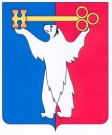 АДМИНИСТРАЦИЯ ГОРОДА НОРИЛЬСКАКРАСНОЯРСКОГО КРАЯРАСПОРЯЖЕНИЕ25.06.2024                                             г. Норильск                                             № 4583О внесении изменения в распоряжение Администрации города Норильска от 01.09.2016 № 4460В целях урегулирования отдельных вопросов, связанных с деятельностью межведомственной комиссии по вопросам демографии, семьи и детства, 1. Внести в распоряжение Администрации города Норильска от 01.09.2016          № 4460 «О создании межведомственной комиссии по вопросам демографии, семьи и детства» (далее - Распоряжение) следующее изменение:1.1. Состав межведомственной комиссии по вопросам демографии, семьи и детства, утвержденный Распоряжением, изложить в редакции согласно приложению к настоящему распоряжению.2. Разместить настоящее распоряжение на официальном сайте муниципального образования город Норильск. Глава города Норильска		                                                                  Д.В. Карасев                                      Приложение                                                                          к распоряжению Администрации                                               города Норильска                                                     от 25.06.2024 № 4583                                                                        УТВЕРЖДЕН                                                                        распоряжением Администрации                                                города Норильска                                                     от 01.09.2016 № 4460СОСТАВМЕЖВЕДОМСТВЕННОЙ КОМИССИИ ПО ВОПРОСАМДЕМОГРАФИИ, СЕМЬИ И ДЕТСТВАКарасев Дмитрий Владимирович-Глава города Норильска, председатель комиссииКоростелеваНаталья Михайловна-заместитель Главы города Норильска по социальной политике, заместитель председателя комиссииЗайчик Игорь Леонидович-руководитель территориального отдела в городе Норильске министерства здравоохранения Красноярского края, заместитель председателя комиссии (по согласованию)КравченковаИрина Анатольевна-начальник отдела по обеспечению деятельности комиссий по делам несовершеннолетних и защите их прав города Норильска Администрации города Норильска, секретарь комиссииЧлены комиссии:Алдаева Оксана Анатольевна-начальник отдела опеки и попечительства Администрации города НорильскаГородиловСергей Владимирович-начальник территориального отделения краевого государственного казенного учреждения «Управление социальной защиты населения» по г. Норильску Красноярского края (по согласованию)ГуменкоЕкатерина Сергеевна-начальник отдела молодежной политики Управления по взаимодействию с общественными организациями и молодежной политике Администрации города НорильскаДёмова Евгения Николаевна-и.о. заместителя главного врача по акушерской и гинекологической помощи КГБУЗ «Норильская межрайонная больница №1» (по согласованию)КаушнянЕлена Иосифовна-директор КГБУ СО «Центр социальной помощи семье и детям «Норильский» (по согласованию)КолинАндрей Геннадьевич-начальник Управления общего и дошкольного образования Администрации города НорильскаКочетковаТатьяна Борисовна-представитель уполномоченного по правам ребенка в Красноярском крае в городе Норильске (по согласованию)Курочкина Анастасия Олеговна-начальник отдела пресс-службы Управления общественных связей, массовых коммуникаций и развития туризма Администрации города НорильскаНариманянСевила Юрьевна-директор МКУ «Управление социальной политики»Петров Сергей Станиславович-начальник Кайерканского территориального управления Администрации города НорильскаРепуховСергей Сергеевич-главный врач КГБУЗ «Норильская межрайонная детская больница» (по согласованию)Соколов Андрей Александрович-начальник Талнахского территориального управления Администрации города Норильска